AULA 02 - SEQUÊNCIA DIDÁTICA – EDUCAÇÃO FÍSICA14 DE DEZEMBRO A 18 DE DEZEMBRONOME DA ATIVIDADE: RELOGINHO/ AVIÃOZINHO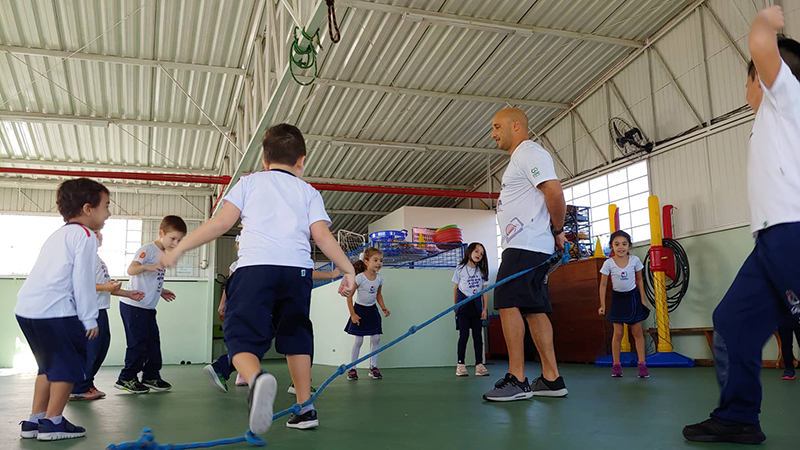          PARA ESTA ATIVIDADE SERÁ PRECISO DE UMA CORDA E NA PONTA DA CORDA VOCÊS PODERÃO ESTAR AMARRANDO UMA SACOLA COM ALGO LEVE DENTRO OU SOMENTE COM A CORDA. UM ADULTO DEVERÁ SEGURAR NA PONTA DA CORDA E ARRODEAR FAZENDO COM QUE A CRIANÇA PULE POR CIMA OU SE ABAIXE QUANDO NECESSÁRIO SEM QUE A CORDA TOQUE A CRIANÇA, PODERÁ COMEÇAR DEVAGAR E AUMENTANDO O NÍVEL DE RAPIDEZ DA CORDA. NO GRUPO DO WHATSAPP IRÁ UM VÍDEO EXPLICATIVO DA ATIVIDADE. DURAÇÃO: 30 MINUTOS.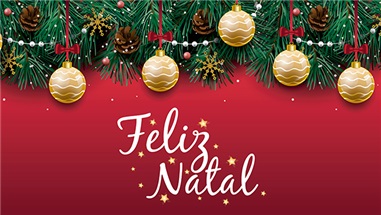 Escola Municipal de Educação Básica Augustinho Marcon.Catanduvas, dezembro de 2020.Diretora: Tatiana Bittencourt Menegat. Assessora Técnica Pedagógica: Maristela Apª. Borella Baraúna.Assessora Técnica Administrativa: Margarete Petter Dutra.Professora: Gabriela Abatti.Disciplina: Educação física2º ano